زانكۆی سه‌ڵاحه‌دین-هه‌ولێر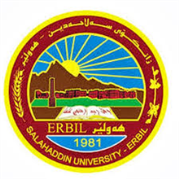 كۆلێژی: ئةندازيارىبه‌شی: تةلارسازىژمێریاری                                                  فۆرمی سه‌روانه‌ی زێده‌كی مامۆستایان                                      مانگی: نیسانڕۆژ/ كاتژمێر8:30-9:309:30-10:3010:30-11:3011:30-12:3012:30-1:301:30-2:302:30-3:303:30-4:304:30-5:30شەممەیەك شەممە	Architecture Design 8	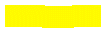 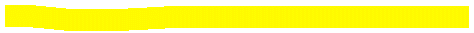 	Architecture Design 8		Architecture Design 8		Architecture Design 8		Architecture Design 8		Architecture Design 8	دوو شەممەسێ شەممەBuilding Material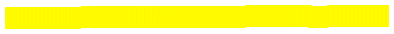 Building MaterialBuilding MaterialBuilding MaterialBuilding Materialچوار شەممەپێنج شەممەArchitecture Design 8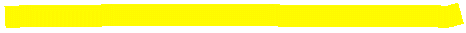 Architecture Design 8Architecture Design 8Architecture Design 8Architecture Design 8Architecture Design 8ڕۆژڕۆژڕێكه‌وتتیۆری تیۆری پراكتیكیژمارەی سەروانەڕۆژڕێكه‌وتتیۆری پراكتیكیژمارەی سەروانەشەممەشەممەشەممە8/ 4یەك شەمەیەك شەمەیەك شەمە9/ 4دوو شەمەدوو شەمە3/ 41145دوو شەمە10/ 4145سێ شەمەسێ شەمە4/ 42224سێ شەمە11/ 4224چوار شەمەچوار شەمە5/ 4چوار شەمە12/ 4پێنج شەمەپێنج شەمە6/ 41145پێنج شەمە13/ 4 145سه‌رپه‌رشتی پرۆژه‌ی ده‌رچونسه‌رپه‌رشتی پرۆژه‌ی ده‌رچونسه‌رپه‌رشتی پرۆژه‌ی ده‌رچونسه‌رپه‌رشتی پرۆژه‌ی ده‌رچونسه‌رپه‌رشتی پرۆژه‌ی ده‌رچونكۆى كاتژمێره‌كانكۆى كاتژمێره‌كانكۆى كاتژمێره‌كان1414كۆى كاتژمێره‌كانكۆى كاتژمێره‌كان1414ڕۆژڕۆژڕێكه‌وتتیۆری تیۆری پراكتیكیژمارەی سەروانەڕۆژڕێكه‌وتتیۆری پراكتیكیژمارەی سەروانەشەممەشەممە15/ 4شەممە22/ 4یەك شەمەیەك شەمە16/ 4یەك شەمە23/ 4دوو شەمەدوو شەمە17/ 41145دوو شەمە24/ 4145سێ شەمەسێ شەمە18/ 42224سێ شەمە25/ 4224چوار شەمەچوار شەمە19/ 4چوار شەمە26/ 4پێنج شەمەپێنج شەمە20/ 41145پێنج شەمە27/ 4145سه‌رپه‌رشتی پرۆژه‌ی ده‌رچونسه‌رپه‌رشتی پرۆژه‌ی ده‌رچونسه‌رپه‌رشتی پرۆژه‌ی ده‌رچونسه‌رپه‌رشتی پرۆژه‌ی ده‌رچونسه‌رپه‌رشتی پرۆژه‌ی ده‌رچونكۆى كاتژمێره‌كانكۆى كاتژمێره‌كانكۆى كاتژمێره‌كان1414كۆى كاتژمێره‌كانكۆى كاتژمێره‌كان1414ڕۆژڕێكه‌وتتیۆری پراكتیكیژمارەی سەروانەناوی مامۆستا: نەشمیل شوان عبدالرحمننازناوی زانستی: مامۆستای یاریدەدەربەشوانەى ياسايى:12بەشوانەی هەمواركراو:14ته‌مه‌ن:37كۆی سەروانە:56هۆكاری دابه‌زینی نیساب:ئەندام لە لیژنەناوی مامۆستا: نەشمیل شوان عبدالرحمننازناوی زانستی: مامۆستای یاریدەدەربەشوانەى ياسايى:12بەشوانەی هەمواركراو:14ته‌مه‌ن:37كۆی سەروانە:56هۆكاری دابه‌زینی نیساب:ئەندام لە لیژنەناوی مامۆستا: نەشمیل شوان عبدالرحمننازناوی زانستی: مامۆستای یاریدەدەربەشوانەى ياسايى:12بەشوانەی هەمواركراو:14ته‌مه‌ن:37كۆی سەروانە:56هۆكاری دابه‌زینی نیساب:ئەندام لە لیژنەناوی مامۆستا: نەشمیل شوان عبدالرحمننازناوی زانستی: مامۆستای یاریدەدەربەشوانەى ياسايى:12بەشوانەی هەمواركراو:14ته‌مه‌ن:37كۆی سەروانە:56هۆكاری دابه‌زینی نیساب:ئەندام لە لیژنەناوی مامۆستا: نەشمیل شوان عبدالرحمننازناوی زانستی: مامۆستای یاریدەدەربەشوانەى ياسايى:12بەشوانەی هەمواركراو:14ته‌مه‌ن:37كۆی سەروانە:56هۆكاری دابه‌زینی نیساب:ئەندام لە لیژنەناوی مامۆستا: نەشمیل شوان عبدالرحمننازناوی زانستی: مامۆستای یاریدەدەربەشوانەى ياسايى:12بەشوانەی هەمواركراو:14ته‌مه‌ن:37كۆی سەروانە:56هۆكاری دابه‌زینی نیساب:ئەندام لە لیژنەناوی مامۆستا: نەشمیل شوان عبدالرحمننازناوی زانستی: مامۆستای یاریدەدەربەشوانەى ياسايى:12بەشوانەی هەمواركراو:14ته‌مه‌ن:37كۆی سەروانە:56هۆكاری دابه‌زینی نیساب:ئەندام لە لیژنەشەممەناوی مامۆستا: نەشمیل شوان عبدالرحمننازناوی زانستی: مامۆستای یاریدەدەربەشوانەى ياسايى:12بەشوانەی هەمواركراو:14ته‌مه‌ن:37كۆی سەروانە:56هۆكاری دابه‌زینی نیساب:ئەندام لە لیژنەناوی مامۆستا: نەشمیل شوان عبدالرحمننازناوی زانستی: مامۆستای یاریدەدەربەشوانەى ياسايى:12بەشوانەی هەمواركراو:14ته‌مه‌ن:37كۆی سەروانە:56هۆكاری دابه‌زینی نیساب:ئەندام لە لیژنەناوی مامۆستا: نەشمیل شوان عبدالرحمننازناوی زانستی: مامۆستای یاریدەدەربەشوانەى ياسايى:12بەشوانەی هەمواركراو:14ته‌مه‌ن:37كۆی سەروانە:56هۆكاری دابه‌زینی نیساب:ئەندام لە لیژنەناوی مامۆستا: نەشمیل شوان عبدالرحمننازناوی زانستی: مامۆستای یاریدەدەربەشوانەى ياسايى:12بەشوانەی هەمواركراو:14ته‌مه‌ن:37كۆی سەروانە:56هۆكاری دابه‌زینی نیساب:ئەندام لە لیژنەناوی مامۆستا: نەشمیل شوان عبدالرحمننازناوی زانستی: مامۆستای یاریدەدەربەشوانەى ياسايى:12بەشوانەی هەمواركراو:14ته‌مه‌ن:37كۆی سەروانە:56هۆكاری دابه‌زینی نیساب:ئەندام لە لیژنەناوی مامۆستا: نەشمیل شوان عبدالرحمننازناوی زانستی: مامۆستای یاریدەدەربەشوانەى ياسايى:12بەشوانەی هەمواركراو:14ته‌مه‌ن:37كۆی سەروانە:56هۆكاری دابه‌زینی نیساب:ئەندام لە لیژنەناوی مامۆستا: نەشمیل شوان عبدالرحمننازناوی زانستی: مامۆستای یاریدەدەربەشوانەى ياسايى:12بەشوانەی هەمواركراو:14ته‌مه‌ن:37كۆی سەروانە:56هۆكاری دابه‌زینی نیساب:ئەندام لە لیژنەیەك شەمەناوی مامۆستا: نەشمیل شوان عبدالرحمننازناوی زانستی: مامۆستای یاریدەدەربەشوانەى ياسايى:12بەشوانەی هەمواركراو:14ته‌مه‌ن:37كۆی سەروانە:56هۆكاری دابه‌زینی نیساب:ئەندام لە لیژنەناوی مامۆستا: نەشمیل شوان عبدالرحمننازناوی زانستی: مامۆستای یاریدەدەربەشوانەى ياسايى:12بەشوانەی هەمواركراو:14ته‌مه‌ن:37كۆی سەروانە:56هۆكاری دابه‌زینی نیساب:ئەندام لە لیژنەناوی مامۆستا: نەشمیل شوان عبدالرحمننازناوی زانستی: مامۆستای یاریدەدەربەشوانەى ياسايى:12بەشوانەی هەمواركراو:14ته‌مه‌ن:37كۆی سەروانە:56هۆكاری دابه‌زینی نیساب:ئەندام لە لیژنەناوی مامۆستا: نەشمیل شوان عبدالرحمننازناوی زانستی: مامۆستای یاریدەدەربەشوانەى ياسايى:12بەشوانەی هەمواركراو:14ته‌مه‌ن:37كۆی سەروانە:56هۆكاری دابه‌زینی نیساب:ئەندام لە لیژنەناوی مامۆستا: نەشمیل شوان عبدالرحمننازناوی زانستی: مامۆستای یاریدەدەربەشوانەى ياسايى:12بەشوانەی هەمواركراو:14ته‌مه‌ن:37كۆی سەروانە:56هۆكاری دابه‌زینی نیساب:ئەندام لە لیژنەناوی مامۆستا: نەشمیل شوان عبدالرحمننازناوی زانستی: مامۆستای یاریدەدەربەشوانەى ياسايى:12بەشوانەی هەمواركراو:14ته‌مه‌ن:37كۆی سەروانە:56هۆكاری دابه‌زینی نیساب:ئەندام لە لیژنەناوی مامۆستا: نەشمیل شوان عبدالرحمننازناوی زانستی: مامۆستای یاریدەدەربەشوانەى ياسايى:12بەشوانەی هەمواركراو:14ته‌مه‌ن:37كۆی سەروانە:56هۆكاری دابه‌زینی نیساب:ئەندام لە لیژنەدوو شەمەناوی مامۆستا: نەشمیل شوان عبدالرحمننازناوی زانستی: مامۆستای یاریدەدەربەشوانەى ياسايى:12بەشوانەی هەمواركراو:14ته‌مه‌ن:37كۆی سەروانە:56هۆكاری دابه‌زینی نیساب:ئەندام لە لیژنەناوی مامۆستا: نەشمیل شوان عبدالرحمننازناوی زانستی: مامۆستای یاریدەدەربەشوانەى ياسايى:12بەشوانەی هەمواركراو:14ته‌مه‌ن:37كۆی سەروانە:56هۆكاری دابه‌زینی نیساب:ئەندام لە لیژنەناوی مامۆستا: نەشمیل شوان عبدالرحمننازناوی زانستی: مامۆستای یاریدەدەربەشوانەى ياسايى:12بەشوانەی هەمواركراو:14ته‌مه‌ن:37كۆی سەروانە:56هۆكاری دابه‌زینی نیساب:ئەندام لە لیژنەناوی مامۆستا: نەشمیل شوان عبدالرحمننازناوی زانستی: مامۆستای یاریدەدەربەشوانەى ياسايى:12بەشوانەی هەمواركراو:14ته‌مه‌ن:37كۆی سەروانە:56هۆكاری دابه‌زینی نیساب:ئەندام لە لیژنەناوی مامۆستا: نەشمیل شوان عبدالرحمننازناوی زانستی: مامۆستای یاریدەدەربەشوانەى ياسايى:12بەشوانەی هەمواركراو:14ته‌مه‌ن:37كۆی سەروانە:56هۆكاری دابه‌زینی نیساب:ئەندام لە لیژنەناوی مامۆستا: نەشمیل شوان عبدالرحمننازناوی زانستی: مامۆستای یاریدەدەربەشوانەى ياسايى:12بەشوانەی هەمواركراو:14ته‌مه‌ن:37كۆی سەروانە:56هۆكاری دابه‌زینی نیساب:ئەندام لە لیژنەناوی مامۆستا: نەشمیل شوان عبدالرحمننازناوی زانستی: مامۆستای یاریدەدەربەشوانەى ياسايى:12بەشوانەی هەمواركراو:14ته‌مه‌ن:37كۆی سەروانە:56هۆكاری دابه‌زینی نیساب:ئەندام لە لیژنەسێ شەمەناوی مامۆستا: نەشمیل شوان عبدالرحمننازناوی زانستی: مامۆستای یاریدەدەربەشوانەى ياسايى:12بەشوانەی هەمواركراو:14ته‌مه‌ن:37كۆی سەروانە:56هۆكاری دابه‌زینی نیساب:ئەندام لە لیژنەناوی مامۆستا: نەشمیل شوان عبدالرحمننازناوی زانستی: مامۆستای یاریدەدەربەشوانەى ياسايى:12بەشوانەی هەمواركراو:14ته‌مه‌ن:37كۆی سەروانە:56هۆكاری دابه‌زینی نیساب:ئەندام لە لیژنەناوی مامۆستا: نەشمیل شوان عبدالرحمننازناوی زانستی: مامۆستای یاریدەدەربەشوانەى ياسايى:12بەشوانەی هەمواركراو:14ته‌مه‌ن:37كۆی سەروانە:56هۆكاری دابه‌زینی نیساب:ئەندام لە لیژنەناوی مامۆستا: نەشمیل شوان عبدالرحمننازناوی زانستی: مامۆستای یاریدەدەربەشوانەى ياسايى:12بەشوانەی هەمواركراو:14ته‌مه‌ن:37كۆی سەروانە:56هۆكاری دابه‌زینی نیساب:ئەندام لە لیژنەناوی مامۆستا: نەشمیل شوان عبدالرحمننازناوی زانستی: مامۆستای یاریدەدەربەشوانەى ياسايى:12بەشوانەی هەمواركراو:14ته‌مه‌ن:37كۆی سەروانە:56هۆكاری دابه‌زینی نیساب:ئەندام لە لیژنەناوی مامۆستا: نەشمیل شوان عبدالرحمننازناوی زانستی: مامۆستای یاریدەدەربەشوانەى ياسايى:12بەشوانەی هەمواركراو:14ته‌مه‌ن:37كۆی سەروانە:56هۆكاری دابه‌زینی نیساب:ئەندام لە لیژنەناوی مامۆستا: نەشمیل شوان عبدالرحمننازناوی زانستی: مامۆستای یاریدەدەربەشوانەى ياسايى:12بەشوانەی هەمواركراو:14ته‌مه‌ن:37كۆی سەروانە:56هۆكاری دابه‌زینی نیساب:ئەندام لە لیژنەچوار شەمەناوی مامۆستا: نەشمیل شوان عبدالرحمننازناوی زانستی: مامۆستای یاریدەدەربەشوانەى ياسايى:12بەشوانەی هەمواركراو:14ته‌مه‌ن:37كۆی سەروانە:56هۆكاری دابه‌زینی نیساب:ئەندام لە لیژنەناوی مامۆستا: نەشمیل شوان عبدالرحمننازناوی زانستی: مامۆستای یاریدەدەربەشوانەى ياسايى:12بەشوانەی هەمواركراو:14ته‌مه‌ن:37كۆی سەروانە:56هۆكاری دابه‌زینی نیساب:ئەندام لە لیژنەناوی مامۆستا: نەشمیل شوان عبدالرحمننازناوی زانستی: مامۆستای یاریدەدەربەشوانەى ياسايى:12بەشوانەی هەمواركراو:14ته‌مه‌ن:37كۆی سەروانە:56هۆكاری دابه‌زینی نیساب:ئەندام لە لیژنەناوی مامۆستا: نەشمیل شوان عبدالرحمننازناوی زانستی: مامۆستای یاریدەدەربەشوانەى ياسايى:12بەشوانەی هەمواركراو:14ته‌مه‌ن:37كۆی سەروانە:56هۆكاری دابه‌زینی نیساب:ئەندام لە لیژنەناوی مامۆستا: نەشمیل شوان عبدالرحمننازناوی زانستی: مامۆستای یاریدەدەربەشوانەى ياسايى:12بەشوانەی هەمواركراو:14ته‌مه‌ن:37كۆی سەروانە:56هۆكاری دابه‌زینی نیساب:ئەندام لە لیژنەناوی مامۆستا: نەشمیل شوان عبدالرحمننازناوی زانستی: مامۆستای یاریدەدەربەشوانەى ياسايى:12بەشوانەی هەمواركراو:14ته‌مه‌ن:37كۆی سەروانە:56هۆكاری دابه‌زینی نیساب:ئەندام لە لیژنەناوی مامۆستا: نەشمیل شوان عبدالرحمننازناوی زانستی: مامۆستای یاریدەدەربەشوانەى ياسايى:12بەشوانەی هەمواركراو:14ته‌مه‌ن:37كۆی سەروانە:56هۆكاری دابه‌زینی نیساب:ئەندام لە لیژنەپێنج شەمەناوی مامۆستا: نەشمیل شوان عبدالرحمننازناوی زانستی: مامۆستای یاریدەدەربەشوانەى ياسايى:12بەشوانەی هەمواركراو:14ته‌مه‌ن:37كۆی سەروانە:56هۆكاری دابه‌زینی نیساب:ئەندام لە لیژنەناوی مامۆستا: نەشمیل شوان عبدالرحمننازناوی زانستی: مامۆستای یاریدەدەربەشوانەى ياسايى:12بەشوانەی هەمواركراو:14ته‌مه‌ن:37كۆی سەروانە:56هۆكاری دابه‌زینی نیساب:ئەندام لە لیژنەناوی مامۆستا: نەشمیل شوان عبدالرحمننازناوی زانستی: مامۆستای یاریدەدەربەشوانەى ياسايى:12بەشوانەی هەمواركراو:14ته‌مه‌ن:37كۆی سەروانە:56هۆكاری دابه‌زینی نیساب:ئەندام لە لیژنەناوی مامۆستا: نەشمیل شوان عبدالرحمننازناوی زانستی: مامۆستای یاریدەدەربەشوانەى ياسايى:12بەشوانەی هەمواركراو:14ته‌مه‌ن:37كۆی سەروانە:56هۆكاری دابه‌زینی نیساب:ئەندام لە لیژنەناوی مامۆستا: نەشمیل شوان عبدالرحمننازناوی زانستی: مامۆستای یاریدەدەربەشوانەى ياسايى:12بەشوانەی هەمواركراو:14ته‌مه‌ن:37كۆی سەروانە:56هۆكاری دابه‌زینی نیساب:ئەندام لە لیژنەناوی مامۆستا: نەشمیل شوان عبدالرحمننازناوی زانستی: مامۆستای یاریدەدەربەشوانەى ياسايى:12بەشوانەی هەمواركراو:14ته‌مه‌ن:37كۆی سەروانە:56هۆكاری دابه‌زینی نیساب:ئەندام لە لیژنەناوی مامۆستا: نەشمیل شوان عبدالرحمننازناوی زانستی: مامۆستای یاریدەدەربەشوانەى ياسايى:12بەشوانەی هەمواركراو:14ته‌مه‌ن:37كۆی سەروانە:56هۆكاری دابه‌زینی نیساب:ئەندام لە لیژنەسه‌رپه‌رشتی پرۆژه‌ی ده‌رچونسه‌رپه‌رشتی پرۆژه‌ی ده‌رچونناوی مامۆستا: نەشمیل شوان عبدالرحمننازناوی زانستی: مامۆستای یاریدەدەربەشوانەى ياسايى:12بەشوانەی هەمواركراو:14ته‌مه‌ن:37كۆی سەروانە:56هۆكاری دابه‌زینی نیساب:ئەندام لە لیژنەناوی مامۆستا: نەشمیل شوان عبدالرحمننازناوی زانستی: مامۆستای یاریدەدەربەشوانەى ياسايى:12بەشوانەی هەمواركراو:14ته‌مه‌ن:37كۆی سەروانە:56هۆكاری دابه‌زینی نیساب:ئەندام لە لیژنەناوی مامۆستا: نەشمیل شوان عبدالرحمننازناوی زانستی: مامۆستای یاریدەدەربەشوانەى ياسايى:12بەشوانەی هەمواركراو:14ته‌مه‌ن:37كۆی سەروانە:56هۆكاری دابه‌زینی نیساب:ئەندام لە لیژنەناوی مامۆستا: نەشمیل شوان عبدالرحمننازناوی زانستی: مامۆستای یاریدەدەربەشوانەى ياسايى:12بەشوانەی هەمواركراو:14ته‌مه‌ن:37كۆی سەروانە:56هۆكاری دابه‌زینی نیساب:ئەندام لە لیژنەناوی مامۆستا: نەشمیل شوان عبدالرحمننازناوی زانستی: مامۆستای یاریدەدەربەشوانەى ياسايى:12بەشوانەی هەمواركراو:14ته‌مه‌ن:37كۆی سەروانە:56هۆكاری دابه‌زینی نیساب:ئەندام لە لیژنەناوی مامۆستا: نەشمیل شوان عبدالرحمننازناوی زانستی: مامۆستای یاریدەدەربەشوانەى ياسايى:12بەشوانەی هەمواركراو:14ته‌مه‌ن:37كۆی سەروانە:56هۆكاری دابه‌زینی نیساب:ئەندام لە لیژنەناوی مامۆستا: نەشمیل شوان عبدالرحمننازناوی زانستی: مامۆستای یاریدەدەربەشوانەى ياسايى:12بەشوانەی هەمواركراو:14ته‌مه‌ن:37كۆی سەروانە:56هۆكاری دابه‌زینی نیساب:ئەندام لە لیژنەكۆى كاتژمێره‌كانكۆى كاتژمێره‌كانكاتژمێر	XXX    دینار    دینارواژۆی مامۆستاسەرۆكی بەشڕاگری كۆلیژ